Then Wouldst Thou Know? 

If some day I, with casual, wanton glance
Should for a moment’s space thine eyes ensnare;
Or more, if I should dare
To rest my finger tips upon thy sleeve,
Or, grown more bold, upon thy swarthy cheek;
If further I should seek
With honey–trick of tone thy name to call,
Breathing it soft, in meaning whisper low,
Then wouldst thou know?
Is there no subtler sense, that holds not commerce
With the glancing eyes, the touch, the tone?
Whereby alone I would convey to thee some faintest gleam
Of what I dare not look, or speak, or dream! 

Credit: Poem from Kate Chopin’s 1894 Diary. Kate O’Flaherty Chopin Papers, Missouri Historical Society (St. Louis, MO).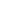 A PAIR OF SILK STOCKINGS Little Mrs. Sommers one day found herself the unexpected possessor of fifteen dollars. It seemed to her a very large amount of money, and the way in which it stuffed and bulged her worn old porte-monnaie gave her a feeling of importance such as she had not enjoyed for years. The question of investment was one that occupied her greatly. For a day or two she walked about apparently in a dreamy state, but really absorbed in speculation and calculation. She did not wish to act hastily, to do anything she might afterward regret. But it was during the still hours of the night when she lay awake revolving plans in her mind that she seemed to see her way clearly toward a proper and judicious use of the money. A dollar or two should be added to the price usually paid for Janie's shoes, which would insure their lasting an appreciable time longer than they usually did. She would buy so and so many yards of percale for new shirt waists for the boys and Janie and Mag. She had intended to make the old ones do by skilful patching. Mag should have another gown. She had seen some beautiful patterns, veritable bargains in the shop windows. And still there would be left enough for new stockings—two pairs apiece—and what darning that would save for a while! She would get caps for the boys and sailor-hats for the girls. The vision of her little brood looking fresh and dainty and new for once in their lives excited her and made her restless and wakeful with anticipation. The neighbors sometimes talked of certain "better days" that little Mrs. Sommers had known before she had ever thought of being Mrs. Sommers. She herself indulged in no such morbid retrospection. She had no time—no second of time to devote to the past. The needs of the present absorbed her every faculty. A vision of the future like some dim, gaunt monster sometimes appalled her, but luckily to-morrow never comes. Mrs. Sommers was one who knew the value of bargains; who could stand for hours making her way inch by inch toward the desired object that was selling below cost. She could elbow her way if need be; she had learned to clutch a piece of goods and hold it and stick to it with persistence and determination till her turn came to be served, no matter when it came. But that day she was a little faint and tired. She had swallowed a light luncheon—no! when she came to think of it, between getting the children fed and the place righted, and preparing herself for the shopping bout, she had actually forgotten to eat any luncheon at all! She sat herself upon a revolving stool before a counter that was comparatively deserted, trying to gather strength and courage to charge through an eager multitude that was besieging breastworks of shirting and figured lawn. An all-gone limp feeling had come over her and she rested her hand aimlessly upon the counter. She wore no gloves. By degrees she grew aware that her hand had encountered something very soothing, very pleasant to touch. She looked down to see that her hand lay upon a pile of silk stockings. A placard near by announced that they had been reduced in price from two dollars and fifty cents to one dollar and ninety-eight cents; and a young girl who stood behind the counter asked her if she wished to examine their line of silk hosiery. She smiled, just as if she had been asked to inspect a tiara of diamonds with the ultimate view of purchasing it. But she went on feeling the soft, sheeny luxurious things—with both hands now, holding them up to see them glisten, and to feel them glide serpent-like through her fingers. Two hectic blotches came suddenly into her pale cheeks. She looked up at the girl. "Do you think there are any eights-and-a-half among these?" There were any number of eights-and-a-half. In fact, there were more of that size than any other. Here was a light-blue pair; there were some lavender, some all black and various shades of tan and gray. Mrs. Sommers selected a black pair and looked at them very long and closely. She pretended to be examining their texture, which the clerk assured her was excellent. "A dollar and ninety-eight cents," she mused aloud. "Well, I'll take this pair." She handed the girl a five-dollar bill and waited for her change and for her parcel. What a very small parcel it was! It seemed lost in the depths of her shabby old shopping-bag. Mrs. Sommers after that did not move in the direction of the bargain counter. She took the elevator, which carried her to an upper floor into the region of the ladies' waiting-rooms. Here, in a retired corner, she exchanged her cotton stockings for the new silk ones which she had just bought. She was not going through any acute mental process or reasoning with herself, nor was she striving to explain to her satisfaction the motive of her action. She was not thinking at all. She seemed for the time to be taking a rest from that laborious and fatiguing function and to have abandoned herself to some mechanical impulse that directed her actions and freed her of responsibility. How good was the touch of the raw silk to her flesh! She felt like lying back in the cushioned chair and reveling for a while in the luxury of it. She did for a little while. Then she replaced her shoes, rolled the cotton stockings together and thrust them into her bag. After doing this she crossed straight over to the shoe department and took her seat to be fitted. She was fastidious. The clerk could not make her out; he could not reconcile her shoes with her stockings, and she was not too easily pleased. She held back her skirts and turned her feet one way and her head another way as she glanced down at the polished, pointed-tipped boots. Her foot and ankle looked very pretty. She could not realize that they belonged to her and were a part of herself. She wanted an excellent and stylish fit, she told the young fellow who served her, and she did not mind the difference of a dollar or two more in the price so long as she got what she desired. It was a long time since Mrs. Sommers had been fitted with gloves. On rare occasions when she had bought a pair they were always "bargains," so cheap that it would have been preposterous and unreasonable to have expected them to be fitted to the hand. Now she rested her elbow on the cushion of the glove counter, and a pretty, pleasant young creature, delicate and deft of touch, drew a long-wristed "kid" over Mrs. Sommers's hand. She smoothed it down over the wrist and buttoned it neatly, and both lost themselves for a second or two in admiring contemplation of the little symmetrical gloved hand. But there were other places where money might be spent. There were books and magazines piled up in the window of a stall a few paces down the street. Mrs. Sommers bought two high-priced magazines such as she had been accustomed to read in the days when she had been accustomed to other pleasant things. She carried them without wrapping. As well as she could she lifted her skirts at the crossings. Her stockings and boots and well fitting gloves had worked marvels in her bearing—had given her a feeling of assurance, a sense of belonging to the well-dressed multitude. She was very hungry. Another time she would have stilled the cravings for food until reaching her own home, where she would have brewed herself a cup of tea and taken a snack of anything that was available. But the impulse that was guiding her would not suffer her to entertain any such thought. There was a restaurant at the corner. She had never entered its doors; from the outside she had sometimes caught glimpses of spotless damask and shining crystal, and soft-stepping waiters serving people of fashion. When she entered her appearance created no surprise, no consternation, as she had half feared it might. She seated herself at a small table alone, and an attentive waiter at once approached to take her order. She did not want a profusion; she craved a nice and tasty bite—a half dozen blue-points, a plump chop with cress, a something sweet—a creme-frappee, for instance; a glass of Rhine wine, and after all a small cup of black coffee. While waiting to be served she removed her gloves very leisurely and laid them beside her. Then she picked up a magazine and glanced through it, cutting the pages with a blunt edge of her knife. It was all very agreeable. The damask was even more spotless than it had seemed through the window, and the crystal more sparkling. There were quiet ladies and gentlemen, who did not notice her, lunching at the small tables like her own. A soft, pleasing strain of music could be heard, and a gentle breeze, was blowing through the window. She tasted a bite, and she read a word or two, and she sipped the amber wine and wiggled her toes in the silk stockings. The price of it made no difference. She counted the money out to the waiter and left an extra coin on his tray, whereupon he bowed before her as before a princess of royal blood. There was still money in her purse, and her next temptation presented itself in the shape of a matinee poster. It was a little later when she entered the theatre, the play had begun and the house seemed to her to be packed. But there were vacant seats here and there, and into one of them she was ushered, between brilliantly dressed women who had gone there to kill time and eat candy and display their gaudy attire. There were many others who were there solely for the play and acting. It is safe to say there was no one present who bore quite the attitude which Mrs. Sommers did to her surroundings. She gathered in the whole—stage and players and people in one wide impression, and absorbed it and enjoyed it. She laughed at the comedy and wept—she and the gaudy woman next to her wept over the tragedy. And they talked a little together over it. And the gaudy woman wiped her eyes and sniffled on a tiny square of filmy, perfumed lace and passed little Mrs. Sommers her box of candy. The play was over, the music ceased, the crowd filed out. It was like a dream ended. People scattered in all directions. Mrs. Sommers went to the corner and waited for the cable car. A man with keen eyes, who sat opposite to her, seemed to like the study of her small, pale face. It puzzled him to decipher what he saw there. In truth, he saw nothing-unless he were wizard enough to detect a poignant wish, a powerful longing that the cable car would never stop anywhere, but go on and on with her forever. THE STORM

I

The leaves were so still that even Bibi thought it was going to rain. Bobinôt, who was accustomed to converse on terms of perfect equality with his little son, called the child's attention to certain sombre clouds that were rolling with sinister intention from the west, accompanied by a sullen, threatening roar. They were at Friedheimer's store and decided to remain there till the storm had passed. They sat within the door on two empty kegs. Bibi was four years old and looked very wise.

"Mama'll be 'fraid, yes, he suggested with blinking eyes.

"She'll shut the house. Maybe she got Sylvie helpin' her this evenin'," Bobinôt responded reassuringly.

"No; she ent got Sylvie. Sylvie was helpin' her yistiday,' piped Bibi.

Bobinôt arose and going across to the counter purchased a can of shrimps, of which Calixta was very fond. Then he retumed to his perch on the keg and sat stolidly holding the can of shrimps while the storm burst. It shook the wooden store and seemed to be ripping great furrows in the distant field. Bibi laid his little hand on his father's knee and was not afraid.

II

Calixta, at home, felt no uneasiness for their safety. She sat at a side window sewing furiously on a sewing machine. She was greatly occupied and did not notice the approaching storm. But she felt very warm and often stopped to mop her face on which the perspiration gathered in beads. She unfastened her white sacque at the throat. It began to grow dark, and suddenly realizing the situation she got up hurriedly and went about closing windows and doors.

Out on the small front gallery she had hung Bobinôt's Sunday clothes to dry and she hastened out to gather them before the rain fell. As she stepped outside, Alcée Laballière rode in at the gate. She had not seen him very often since her marriage, and never alone. She stood there with Bobinôt's coat in her hands, and the big rain drops began to fall. Alcée rode his horse under the shelter of a side projection where the chickens had huddled and there were plows and a harrow piled up in the corner.

"May I come and wait on your gallery till the storm is over, Calixta?" he asked.

Come 'long in, M'sieur Alcée."

His voice and her own startled her as if from a trance, and she seized Bobinôt's vest. Alcée, mounting to the porch, grabbed the trousers and snatched Bibi's braided jacket that was about to be carried away by a sudden gust of wind. He expressed an intention to remain outside, but it was soon apparent that he might as well have been out in the open: the water beat in upon the boards in driving sheets, and he went inside, closing the door after him. It was even necessary to put something beneath the door to keep the water out.

"My! what a rain! It's good two years sence it rain' like that," exclaimed Calixta as she rolled up a piece of bagging and Alcée helped her to thrust it beneath the crack.

She was a little fuller of figure than five years before when she married; but she had lost nothing of her vivacity. Her blue eyes still retained their melting quality; and her yellow hair, disheveled by the wind and rain, kinked more stubbornly than ever about her ears and temples.

The rain beat upon the low, shingled roof with a force and clatter that threatened to break an entrance and deluge them there. They were in the dining room—the sitting room—the general utility room. Adjoining was her bed room, with Bibi's couch along side her own. The door stood open, and the room with its white, monumental bed, its closed shutters, looked dim and mysterious.

Alcée flung himself into a rocker and Calixta nervously began to gather up from the floor the lengths of a cotton sheet which she had been sewing.

lf this keeps up, Dieu sait if the levees goin' to stan it!" she exclaimed.

"What have you got to do with the levees?"

"I got enough to do! An' there's Bobinôt with Bibi out in that storm—if he only didn' left Friedheimer's!"

"Let us hope, Calixta, that Bobinôt's got sense enough to come in out of a cyclone."

She went and stood at the window with a greatly disturbed look on her face. She wiped the frame that was clouded with moisture. It was stiflingly hot. Alcée got up and joined her at the window, looking over her shoulder. The rain was coming down in sheets obscuring the view of far-off cabins and enveloping the distant wood in a gray mist. The playing of the lightning was incessant. A bolt struck a tall chinaberry tree at the edge of the field. It filled all visible space with a blinding glare and the crash seemed to invade the very boards they stood upon.

Calixta put her hands to her eyes, and with a cry, staggered backward. Alcée's arm encircled her, and for an instant he drew her close and spasmodically to him.

"Bonté!" she cried, releasing herself from his encircling arm and retreating from the window, the house'll go next! If I only knew w'ere Bibi was!" She would not compose herself; she would not be seated. Alcée clasped her shoulders and looked into her face. The contact of her warm, palpitating body when he had unthinkingly drawn her into his arms, had aroused all the old-time infatuation and desire for her flesh."Calixta," he said, "don't be frightened. Nothing can happen. The house is too low to be struck, with so many tall trees standing about. There! aren't you going to be quiet? say, aren't you?" He pushed her hair back from her face that was warm and steaming. Her lips were as red and moist as pomegranate seed. Her white neck and a glimpse of her full, firm bosom disturbed him powerfully. As she glanced up at him the fear in her liquid blue eyes had given place to a drowsy gleam that unconsciously betrayed a sensuous desire. He looked down into her eyes and there was nothing for him to do but to gather her lips in a kiss. It reminded him of Assumption.

"Do you remember—in Assumption, Calixta?" he asked in a low voice broken by passion. Oh! she remembered; for in Assumption he had kissed her and kissed and kissed her; until his senses would well nigh fail, and to save her he would resort to a desperate flight. If she was not an immaculate dove in those days, she was still inviolate; a passionate creature whose very defenselessness had made her defense, against which his honor forbade him to prevail. Now—well, now—her lips seemed in a manner free to be tasted, as well as her round, white throat and her whiter breasts.

They did not heed the crashing torrents, and the roar of the elements made her laugh as she lay in his arms. She was a revelation in that dim, mysterious chamber; as white as the couch she lay upon. Her firm, elastic flesh that was knowing for the first time its birthright, was like a creamy lily that the sun invites to contribute its breath and perfume to the undying life of the world.

The generous abundance of her passion, without guile or trickery, was like a white flame which penetrated and found response in depths of his own sensuous nature that had never yet been reached.

When he touched her breasts they gave themselves up in quivering ecstasy, inviting his lips. Her mouth was a fountain of delight. And when he possessed her, they seemed to swoon together at the very borderland of life's mystery.

He stayed cushioned upon her, breathless, dazed, enervated, with his heart beating like a hammer upon her. With one hand she clasped his head, her lips lightly touching his forehead. The other hand stroked with a soothing rhythm his muscular shoulders.

The growl of the thunder was distant and passing away. The rain beat softly upon the shingles, inviting them to drowsiness and sleep. But they dared not yield.

III

The rain was over; and the sun was turning the glistening green world into a palace of gems. Calixta, on the gallery, watched Alcée ride away. He turned and smiled at her with a beaming face; and she lifted her pretty chin in the air and laughed aloud.

Bobinôt and Bibi, trudging home, stopped without at the cistern to make themselves presentable.

"My! Bibi, w'at will yo' mama say! You ought to be ashame'. You oughta' put on those good pants. Look at 'em! An' that mud on yo' collar! How you got that mud on yo' collar, Bibi? I never saw such a boy!" Bibi was the picture of pathetic resignation. Bobinôt was the embodiment of serious solicitude as he strove to remove from his own person and his son's the signs of their tramp over heavy roads and through wet fields. He scraped the mud off Bibi's bare legs and feet with a stick and carefully removed all traces from his heavy brogans. Then, prepared for the worst—the meeting with an over-scrupulous housewife, they entered cautiously at the back door.

Calixta was preparing supper. She had set the table and was dripping coffee at the hearth. She sprang up as they came in.

"Oh, Bobinôt! You back! My! but I was uneasy. W'ere you been during the rain? An' Bibi? he ain't wet? he ain't hurt?" She had clasped Bibi and was kissing him effusively. Bobinôt's explanations and apologies which he had been composing all along the way, died on his lips as Calixta felt him to see if he were dry, and seemed to express nothing but satisfaction at their safe return.

"I brought you some shrimps, Calixta," offered Bobinôt, hauling the can from his ample side pocket and laying it on the table.

"Shrimps! Oh, Bobinôt! you too good fo' anything!" and she gave him a smacking kiss on the cheek that resounded, "J'vous réponds, we'll have a feas' to-night! umph-umph!"

Bobinôt and Bibi began to relax and enjoy themselves, and when the three seated themselves at table they laughed much and so loud that anyone might have heard them as far away as Laballière's.

IV

Alcée Laballière wrote to his wife, Clarisse, that night. It was a loving letter, full of tender solicitude. He told her not to hurry back, but if she and the babies liked it at Biloxi, to stay a month longer. He was getting on nicely; and though he missed them, he was willing to bear the separation a while longer—realizing that their health and pleasure were the first things to be considered.

As for Clarisse, she was charmed upon receiving her husband's letter. She and the babies were doing well. The society was agreeable; many of her old friends and acquaintances were at the bay. And the first free breath since her marriage seemed to restore the pleasant liberty of her maiden days. Devoted as she was to her husband, their intimate conjugal life was something which she was more than willing to forego for a while.

So the storm passed and everyone was happy.A Respectable WomanMrs. Baroda was a little provoked to learn that her husband expected his friend, Gouvernail, up to spend a week or two on the plantation. They had entertained a good deal during the winter; much of the time had also been passed in New Orleans in various forms of mild dissipation. She was looking forward to a period of unbroken rest, now, and undisturbed tete-a-tete with her husband, when he informed her that Gouvernail was coming up to stay a week or two. This was a man she had heard much of but never seen. He had been her husband's college friend; was now a journalist, and in no sense a society man or "a man about town," which were, perhaps, some of the reasons she had never met him. But she had unconsciously formed an image of him in her mind. She pictured him tall, slim, cynical; with eye-glasses, and his hands in his pockets; and she did not like him. Gouvernail was slim enough, but he wasn't very tall nor very cynical; neither did he wear eyeglasses nor carry his hands in his pockets. And she rather liked him when he first presented himself. But why she liked him she could not explain satisfactorily to herself when she partly attempted to do so. She could discover in him none of those brilliant and promising traits which Gaston, her husband, had often assured her that he possessed. On the contrary, he sat rather mute and receptive before her chatty eagerness to make him feel at home and in face of Gaston's frank and wordy hospitality. His manner was as courteous toward her as the most exacting woman could require; but he made no direct appeal to her approval or even esteem. Once settled at the plantation he seemed to like to sit upon the wide portico in the shade of one of the big Corinthian pillars, smoking his cigar lazily and listening attentively to Gaston's experience as a sugar planter. "This is what I call living," he would utter with deep satisfaction, as the air that swept across the sugar field caressed him with its warm and scented velvety touch. It pleased him also to get on familiar terms with the big dogs that came about him, rubbing themselves sociably against his legs. He did not care to fish, and displayed no eagerness to go out and kill grosbecs when Gaston proposed doing so. Gouvernail's personality puzzled Mrs. Baroda, but she liked him. Indeed, he was a lovable, inoffensive fellow. After a few days, when she could understand him no better than at first, she gave over being puzzled and remained piqued. In this mood she left her husband and her guest, for the most part, alone together. Then finding that Gouvernail took no manner of exception to her action, she imposed her society upon him, accompanying him in his idle strolls to the mill and walks along the batture. She persistently sought to penetrate the reserve in which he had unconsciously enveloped himself. "When is he going--your friend?" she one day asked her husband. "For my part, he tires me frightfully." "Not for a week yet, dear. I can't understand; he gives you no trouble." "No. I should like him better if he did; if he were more like others, and I had to plan somewhat for his comfort and enjoyment." Gaston took his wife's pretty face between his hands and looked tenderly and laughingly into her troubled eyes. They were making a bit of toilet sociably together in Mrs. Baroda's dressing-room. "You are full of surprises, ma belle," he said to her. "Even I can never count upon how you are going to act under given conditions." He kissed her and turned to fasten his cravat before the mirror. "Here you are," he went on, "taking poor Gouvernail seriously and making a commotion over him, the last thing he would desire or expect." "Commotion!" she hotly resented. "Nonsense! How can you say such a thing? Commotion, indeed! But, you know, you said he was clever." "So he is. But the poor fellow is run down by overwork now. That's why I asked him here to take a rest." "You used to say he was a man of ideas," she retorted, unconciliated. "I expected him to be interesting, at least. I'm going to the city in the morning to have my spring gowns fitted. Let me know when Mr. Gouvernail is gone; I shall be at my Aunt Octavie's." That night she went and sat alone upon a bench that stood beneath a live oak tree at the edge of the gravel walk. She had never known her thoughts or her intentions to be so confused. She could gather nothing from them but the feeling of a distinct necessity to quit her home in the morning. Mrs. Baroda heard footsteps crunching the gravel; but could discern in the darkness only the approaching red point of a lighted cigar. She knew it was Gouvernail, for her husband did not smoke. She hoped to remain unnoticed, but her white gown revealed her to him. He threw away his cigar and seated himself upon the bench beside her; without a suspicion that she might object to his presence. "Your husband told me to bring this to you, Mrs. Baroda," he said, handing her a filmy, white scarf with which she sometimes enveloped her head and shoulders. She accepted the scarf from him with a murmur of thanks, and let it lie in her lap. He made some commonplace observation upon the baneful effect of the night air at the season. Then as his gaze reached out into the darkness, he murmured, half to himself: "`Night of south winds--night of the large few stars! Still nodding night--'" She made no reply to this apostrophe to the night, which, indeed, was not addressed to her. Gouvernail was in no sense a diffident man, for he was not a self-conscious one. His periods of reserve were not constitutional, but the result of moods. Sitting there beside Mrs. Baroda, his silence melted for the time. He talked freely and intimately in a low, hesitating drawl that was not unpleasant to hear. He talked of the old college days when he and Gaston had been a good deal to each other; of the days of keen and blind ambitions and large intentions. Now there was left with him, at least, a philosophic acquiescence to the existing order--only a desire to be permitted to exist, with now and then a little whiff of genuine life, such as he was breathing now. Her mind only vaguely grasped what he was saying. Her physical being was for the moment predominant. She was not thinking of his words, only drinking in the tones of his voice. She wanted to reach out her hand in the darkness and touch him with the sensitive tips of her fingers upon the face or the lips. She wanted to draw close to him and whisper against his cheek--she did not care what--as she might have done if she had not been a respectable woman. The stronger the impulse grew to bring herself near him, the further, in fact, did she draw away from him. As soon as she could do so without an appearance of too great rudeness, she rose and left him there alone. Before she reached the house, Gouvernail had lighted a fresh cigar and ended his apostrophe to the night. Mrs. Baroda was greatly tempted that night to tell her husband--who was also her friend--of this folly that had seized her. But she did not yield to the temptation. Beside being a respectable woman she was a very sensible one; and she knew there are some battles in life which a human being must fight alone. When Gaston arose in the morning, his wife had already departed. She had taken an early morning train to the city. She did not return till Gouvernail was gone from under her roof. There was some talk of having him back during the summer that followed. That is, Gaston greatly desired it; but this desire yielded to his wife's strenuous opposition. However, before the year ended, she proposed, wholly from herself, to have Gouvernail visit them again. Her husband was surprised and delighted with the suggestion coming from her. "I am glad, chere amie, to know that you have finally overcome your dislike for him; truly he did not deserve it." "Oh," she told him, laughingly, after pressing a long, tender kiss upon his lips, "I have overcome everything! you will see. This time I shall be very nice to him." 